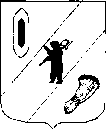 АДМИНИСТРАЦИЯ ГАВРИЛОВ-ЯМСКОГОМУНИЦИПАЛЬНОГО РАЙОНАПОСТАНОВЛЕНИЕ19.01.2023   № 22О внесении изменений в постановление Администрации Гаврилов-Ямского муниципального районаот 30.12.2015  №1528Руководствуясь ст. 26 Устава Гаврилов-Ямского муниципального района Ярославской области,АДМИНИСТРАЦИЯ МУНИЦИПАЛЬНОГО РАЙОНА ПОСТАНОВЛЯЕТ:1. Внести в план мероприятий («дорожную карту») по повышению значений показателей доступности для инвалидов объектов и услуг в Гаврилов – Ямском муниципальном районе на 2016-2030 годы, утвержденный постановлением Администрации Гаврилов-Ямского муниципального района от 30.12.2015 № 1528 «Об утверждении плана мероприятий («дорожная карта») по повышению значений показателей доступности для инвалидов объектов и услуг в Гаврилов-Ямском муниципальном районе на 2016-2030 годы», изменения согласно приложению.2. Контроль за исполнением постановления возложить на первого заместителя Главы Администрации Гаврилов-Ямского муниципального района Забаева А.А.3. Постановление опубликовать в районной массовой газете «Гаврилов-Ямский вестник» и разместить на официальном сайте Администрации Гаврилов-Ямского муниципального района.4. Постановление вступает в силу с момента подписания и распространяется на правоотношения, возникшие с 1 января 2023 года.Глава Гаврилов - Ямскогомуниципального района                                                               А.Б. СергеичевПриложение к постановлениюАдминистрации Гаврилов-Ямскогомуниципального района
от 19.01.2023  № 22 Изменения,вносимые в план мероприятий («дорожную карту») поповышению значений показателей доступности для инвалидов объектов и услуг в Гаврилов-Ямском муниципальном  районе на 2016-2030 годыРаздел II "Таблица повышения показателей доступности для инвалидов объектов и услуг" изложить в следующей редакции:№п/пНаименование показателя доступности для инвалидов объектов и услугЕдиница измеренияГоды реализацииГоды реализацииГоды реализацииГоды реализацииГоды реализацииГоды реализацииГоды реализацииГоды реализацииИсполнители, ответственные за достижение целевого показателя№п/пНаименование показателя доступности для инвалидов объектов и услугЕдиница измерениябазовое (2019 год)2020 год2021 год2022 год2023 год2024 год2025 год2026 - 2030 годыИсполнители, ответственные за достижение целевого показателя1234567891011121Удельный вес введенных с 01 июля 2016 года в эксплуатацию объектов социальной, инженерной и транспортной инфраструктуры, в которых предоставляются услуги населению, а также используемых для перевозки населения транспортных средств, соответствующих требованиям доступности для инвалидов объектов и услуг, от общего количества вновь вводимых объектов и используемых для перевозки населения транспортных средствпроцент100100100100100100100100Администрация района, администрация городского поселения Гаврилов-Ям, администрация Великосельского с/п, администрация Заячье-Холмского с/п, администрация Митинского с/п, администрация Шопшинского с/п 2Удельный вес существующих объектов, которые в результате проведения после 01 июля 2016 года на них капитального ремонта, реконструкции, модернизации полностью соответствуют требованиям доступности для инвалидов объектов и услуг, от общего количества объектов, прошедших капитальный ремонт, реконструкцию, модернизациюпроцент100100100100100100100100Администрация района, УО, УКТСиМП, УСЗНиТ, администрация городского поселения Гаврилов-Ям, администрация Великосельского с/п, администрация Заячье-Холмского с/п, администрация Митинского с/п, администрация Шопшинского с/п3Удельный вес существующих объектов, на которых до проведения капитального ремонта или реконструкции обеспечивается доступ инвалидов к месту предоставления услуги, предоставление, когда это возможно, необходимых услуг в дистанционном режиме или по месту жительства инвалида, от общего количества объектов, на которых в настоящее время невозможно полностью обеспечить доступность с учетом потребностей инвалидовпроцент100100100100100100100100Администрация района(5шт.)3Удельный вес существующих объектов, на которых до проведения капитального ремонта или реконструкции обеспечивается доступ инвалидов к месту предоставления услуги, предоставление, когда это возможно, необходимых услуг в дистанционном режиме или по месту жительства инвалида, от общего количества объектов, на которых в настоящее время невозможно полностью обеспечить доступность с учетом потребностей инвалидовпроцент100100100100100100100100УО (39 шт.)3Удельный вес существующих объектов, на которых до проведения капитального ремонта или реконструкции обеспечивается доступ инвалидов к месту предоставления услуги, предоставление, когда это возможно, необходимых услуг в дистанционном режиме или по месту жительства инвалида, от общего количества объектов, на которых в настоящее время невозможно полностью обеспечить доступность с учетом потребностей инвалидовпроцент30,050,065,070,075,080,080,0100УКТСиМП (30 шт.)3Удельный вес существующих объектов, на которых до проведения капитального ремонта или реконструкции обеспечивается доступ инвалидов к месту предоставления услуги, предоставление, когда это возможно, необходимых услуг в дистанционном режиме или по месту жительства инвалида, от общего количества объектов, на которых в настоящее время невозможно полностью обеспечить доступность с учетом потребностей инвалидовпроцент100100100100100100100100УСЗНиТ(1шт.)3Удельный вес существующих объектов, на которых до проведения капитального ремонта или реконструкции обеспечивается доступ инвалидов к месту предоставления услуги, предоставление, когда это возможно, необходимых услуг в дистанционном режиме или по месту жительства инвалида, от общего количества объектов, на которых в настоящее время невозможно полностью обеспечить доступность с учетом потребностей инвалидовпроцент60,060,075,075,075,075,075,0100Администрация городского поселения Гаврилов-Ям(4шт.)3Удельный вес существующих объектов, на которых до проведения капитального ремонта или реконструкции обеспечивается доступ инвалидов к месту предоставления услуги, предоставление, когда это возможно, необходимых услуг в дистанционном режиме или по месту жительства инвалида, от общего количества объектов, на которых в настоящее время невозможно полностью обеспечить доступность с учетом потребностей инвалидовпроцент100100100100100100100100Администрация Великосельского с/п(1шт.)3Удельный вес существующих объектов, на которых до проведения капитального ремонта или реконструкции обеспечивается доступ инвалидов к месту предоставления услуги, предоставление, когда это возможно, необходимых услуг в дистанционном режиме или по месту жительства инвалида, от общего количества объектов, на которых в настоящее время невозможно полностью обеспечить доступность с учетом потребностей инвалидовпроцент100100100100100100100100Администрация Заячье-Холмского с/п(1шт.)3Удельный вес существующих объектов, на которых до проведения капитального ремонта или реконструкции обеспечивается доступ инвалидов к месту предоставления услуги, предоставление, когда это возможно, необходимых услуг в дистанционном режиме или по месту жительства инвалида, от общего количества объектов, на которых в настоящее время невозможно полностью обеспечить доступность с учетом потребностей инвалидовпроцент100100100100100100100100Администрация Митинского с/п(1шт.)3Удельный вес существующих объектов, на которых до проведения капитального ремонта или реконструкции обеспечивается доступ инвалидов к месту предоставления услуги, предоставление, когда это возможно, необходимых услуг в дистанционном режиме или по месту жительства инвалида, от общего количества объектов, на которых в настоящее время невозможно полностью обеспечить доступность с учетом потребностей инвалидовпроцент100100100100100100100100Администрация Шопшинского с/п(1шт.)4Удельный вес объектов, на которых обеспечиваются условия индивидуальной мобильности инвалидов и возможность для самостоятельного их передвижения по объекту, от общей численности объектов, на которых инвалидам предоставляются услугипроцент2020202040404040Администрация района(5шт.)4Удельный вес объектов, на которых обеспечиваются условия индивидуальной мобильности инвалидов и возможность для самостоятельного их передвижения по объекту, от общей численности объектов, на которых инвалидам предоставляются услугипроцент2,562,562,562,565,135,135,135,13УО (39 шт.)4Удельный вес объектов, на которых обеспечиваются условия индивидуальной мобильности инвалидов и возможность для самостоятельного их передвижения по объекту, от общей численности объектов, на которых инвалидам предоставляются услугипроцент6,76,76,76,7101016,716,7УКТСиМП (30 шт.)4Удельный вес объектов, на которых обеспечиваются условия индивидуальной мобильности инвалидов и возможность для самостоятельного их передвижения по объекту, от общей численности объектов, на которых инвалидам предоставляются услугипроцент100100100100100100100100УСЗНиТ(1шт.)4Удельный вес объектов, на которых обеспечиваются условия индивидуальной мобильности инвалидов и возможность для самостоятельного их передвижения по объекту, от общей численности объектов, на которых инвалидам предоставляются услугипроцент000025252525Администрация городского поселения Гаврилов-Ям(4шт.)4Удельный вес объектов, на которых обеспечиваются условия индивидуальной мобильности инвалидов и возможность для самостоятельного их передвижения по объекту, от общей численности объектов, на которых инвалидам предоставляются услугипроцент000000100100Администрация Великосельского с/п(1шт.)4Удельный вес объектов, на которых обеспечиваются условия индивидуальной мобильности инвалидов и возможность для самостоятельного их передвижения по объекту, от общей численности объектов, на которых инвалидам предоставляются услугипроцент000000100100Администрация Заячье-Холмского с/п(1шт.)4Удельный вес объектов, на которых обеспечиваются условия индивидуальной мобильности инвалидов и возможность для самостоятельного их передвижения по объекту, от общей численности объектов, на которых инвалидам предоставляются услугипроцент000000100100Администрация Митинского с/п(1шт.)4Удельный вес объектов, на которых обеспечиваются условия индивидуальной мобильности инвалидов и возможность для самостоятельного их передвижения по объекту, от общей численности объектов, на которых инвалидам предоставляются услугипроцент000000100100Администрация Шопшинского с/п(1шт.)5Удельный вес объектов, на которых обеспечено сопровождение инвалидов, имеющих стойкие расстройства функции зрения и самостоятельного передвижения, и оказание им помощи, от общей численности объектов, на которых инвалидам предоставляются услугипроцент100100100100100100100100Администрация района, УО, УКТСиМП, УСЗНиТ, администрация городского поселения Гаврилов-Ям, администрация Великосельского с/п, администрация Заячье-Холмского с/п, администрация Митинского с/п, администрация Шопшинского с/п6Удельный вес организаций социального обслуживания, в которых обеспечено сопровождение инвалидов по территории организации при получении социальных услуг, от общего количества таких организацийпроцент100100100100100100100100УСЗНиТ(1шт.)7Доля инвалидов, трудоустроенных органами службы занятости, в общей численности инвалидов, обратившихся в органы службы занятости с просьбой о трудоустройствепроцент49,050,050,050,050,050,053,055,0ОГСЗН 8Удельный вес организаций (работодателей), выполняющих установленные им квоты по трудоустройству инвалидов, от общего числа таких организаций (работодателей), которым установлены квотыпроцент45,050,050,065,075,097,097,0100ОГСЗН9Доля работников, предоставляющих услуги населению и прошедших инструктирование или обучение для работы с инвалидами по вопросам, связанным с обеспечением доступности для них объектов и услуг в установленных сферах деятельности в соответствии с законодательством Российской Федерации и законодательством Ярославской области, от общего количества таких работников, предоставляющих услуги населениюпроцент100100100100100100100100Администрация района, УО, УКТСиМП, УСЗНиТ, администрация городского поселения Гаврилов-Ям, администрация Великосельского с/п, администрация Заячье-Холмского с/п, администрация Митинского с/п, администрация Шопшинского с/п10Удельный вес объектов, имеющих утвержденные паспорта доступности объектов и предоставляемых на них услуг в сфере образования, социальной защиты населения, от общего количества таких объектовпроцент100100100100100100100100УСЗНиТ, УО11Доля дошкольных образовательных организаций, в которых создана универсальная безбарьерная среда для инклюзивного образования детей-инвалидов, в общем количестве дошкольных образовательных организацийпроцент000007,17,17,1УО 12Доля общеобразовательных организаций, в которых создана универсальная безбарьерная среда для инклюзивного образования детей-инвалидов, в общем количестве общеобразовательных организацийпроцент0007,77,77,77,77,7УО 13Доля инвалидов, систематически занимающихся физической культурой и спортом, в общей численности инвалидовпроцент18,019,020,022,024,026,028,030,0УКТСиМП14Доля инвалидов, которым предоставляются услуги с использованием русского жестового языка или при предоставлении которых обеспечивается допуск сурдопереводчика и тифло-сурдопереводчика, в общей численности инвалидов, нуждающихся в предоставлении данных услугпроцент204050607095100100Администрация района, УО, УКТСиМП, УСЗНиТ, администрация городского поселения Гаврилов-Ям, администрация Великосельского с/п, администрация Заячье-Холмского с/п, администрация Митинского с/п, администрация Шопшинского с/п15Доля инвалидов (детей-инвалидов), получивших услуги по социальной реабилитации и/или абилитации в учреждениях социального обслуживания населения и имеющих соответствующие рекомендации в индивидуальной программе реабилитации или абилитации, в общей численности инвалидов (детей-инвалидов), обратившихся за получением услуг по социальной реабилитации и/или абилитации в учреждения социального обслуживания населенияпроцент100100100100100100100100УСЗНиТ, МУ Гаврилов-Ямский КЦСОН «Ветеран»16Доля инвалидов (их законных или уполномоченных представителей), положительно оценивающих уровень доступности приоритетных объектов и услуг в приоритетных сферах жизнедеятельности, в общей численности опрошенных инвалидов (их законных или уполномоченных представителей), получивших услуги на приоритетных объектах в приоритетных сферах  жизнедеятельности в Гаврилов-Ямском районепроцент6060626364656667МУ Гаврилов-Ямский КЦСОН «Ветеран», УО, УКТСиМП17Доля инвалидов (их законных или уполномоченных представителей), положительно оценивающих уровень доступности реабилитационных и абилитационных услуг, в общей численности опрошенных инвалидов (их законных или уполномоченных представителей), получивших реабилитационные и абилитационные услуги в Гаврилов-Ямском районе процент5960616263656769МУ Гаврилов-Ямский КЦСОН «Ветеран», УО, УКТСиМП18Доля инвалидов, в отношении которых осуществлялись мероприятия по реабилитации и (или) абилитации, в общей численности инвалидов в Гаврилов-Ямском районе, имеющих такие рекомендации в индивидуальной программе реабилитации или абилитации (взрослые)процент70,971,9758085909595МУ Гаврилов-Ямский КЦСОН «Ветеран», УСЗНиТ19Доля инвалидов, в отношении которых осуществлялись мероприятия по реабилитации и (или) абилитации, в общей численности инвалидов в Гаврилов-Ямском районе, имеющих такие рекомендации в индивидуальной программе реабилитации или абилитации (дети)процент72,873,8798489949797МУ Гаврилов-Ямский КЦСОН «Ветеран», УСЗНиТ20Доля инвалидов (их законных или уполномоченных представителей), удовлетворенных качеством предоставления реабилитационных и (или) абилитационных мероприятий, в общей численности опрошенных инвалидов (их законных или уполномоченных представителей), получивших реабилитационные и (или) абилитационные мероприятия в Ярославской областипроцент---9090909090МУ Гаврилов-Ямский КЦСОН «Ветеран», УСЗНиТ21Доля детей целевой группы, получивших услуги ранней помощи, в общем количестве детей, нуждающихся в получении таких услугпроцент253535405070100100УО, УКТСиМП, УСЗНиТ22Доля семей, включенных в программы ранней помощи, удовлетворенных качеством услуг ранней помощипроцент7580858590909090УО, УКТСиМП, УСЗНиТ23Доля семей нуждающихся в услугах ранней помощи, которые охвачены услугами ранней помощи, в Ярославской областипроцент---3050709090УО, УКТСиМП, УСЗНиТ24Доля занятых инвалидов трудоспособного возраста в общей численности инвалидов трудоспособного возраста Гаврилов-Ямского районапроцент--40,240,440,640,84141,5ОГСЗН25Доля инвалидов (их законных или уполномоченных представителей), удовлетворенных качеством предоставления реабилитационных и (или) абилитационных мероприятий, в общей численности опрошенных инвалидов (их законных или уполномоченных представителей), получивших реабилитационные и (или) абилитационные мероприятия, в Гаврилов-Ямском районепроцент60,561629090909067МУ Гаврилов-Ямский КЦСОН «Ветеран», УСЗНиТ, УО, УКТСиМП26Доля трудоустроенных инвалидов в общем числе инвалидов, обратившихся  в органы службы занятости населения Гаврилов-Ямского района  процент--636669727577ОГСЗН27Доля инвалидов и членов их семей в Гаврилов-Ямском муниципальном районе, обученных подбору и использованию техническими средствами реабилитации, реабилитационным навыкампроцент--100100100100100100МУ Гаврилов-Ямский КЦСОН «Ветеран»